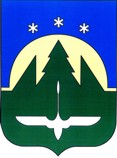 Муниципальное образованиеХанты-Мансийского автономного округа – Югрыгородской округ город  Ханты-МансийскДУМА  ГОРОДА  ХАНТЫ-МАНСИЙСКАРЕШЕНИЕ№ 263-VI РД						  Принято31 мая 2018 годаО награжденииРассмотрев ходатайства организаций о представлении к награждению, руководствуясь Решением Думы города Ханты-Мансийска от 30 января 2017 года № 78-VI РД «О наградах города Ханты-Мансийска», частью 1 статьи 69 Устава города Ханты-МансийскаДума города Ханты-Мансийска РЕШИЛА:Наградить Почетной грамотой Думы города Ханты-Мансийска:За многолетний добросовестный труд, высокий профессионализм, личный вклад в дело охраны здоровья населения города Ханты-Мансийска                 и в связи с профессиональным праздником Днем медицинского работника:Васильеву ольгу михайловну - медицинскую сестру хирургического отделения №1 стационара с дневным стационаром бюджетного учреждения Ханты-Мансийского автономного округа – Югры «Окружная клиническая больница»;кужнурову ирину серафимовну - операционную медицинскую сестру отделения рентгенохирургических методов диагностики и лечения стационара бюджетного учреждения Ханты-Мансийского автономного                округа – Югры «Окружная клиническая больница»;Марченко Ольгу Юрьевну - старшую медицинскую сестру педиатрического участкового отделения №2 детской поликлиники бюджетного учреждения Ханты-Мансийского автономного округа – Югры «Окружная клиническая больница»;Мякишева владимира артурьевича - аппаратчика кислородной станции службы систем медицинских газов и кислородной станции бюджетного учреждения Ханты-Мансийского автономного округа – Югры «Окружная клиническая больница»;Титову елену юрьевну - старшую медицинскую сестру травматолого-ортопедического отделения стационара с дневным стационаром бюджетного учреждения Ханты-Мансийского автономного округа – Югры «Окружная клиническая больница».За многолетний добросовестный труд, высокий профессионализм, личный вклад в дело охраны здоровья населения города Ханты-Мансийска                  и в связи с профессиональным праздником Днем медицинского работника:БУРАКОВу Нину Ивановну - медицинскую сестру бюджетного учреждения Ханты-Мансийского автономного округа – Югры                              «Ханты-Мансийская клиническая стоматологическая поликлиника».2. Наградить Благодарственным письмом Думы города Ханты-Мансийска:2.1)	за добросовестный труд, многолетнюю работу по оказанию высококвалифицированной медицинской помощи жителям города                          Ханты-Мансийска и в связи с профессиональным праздником Днем медицинского работника:андреева андрея александровича - врача-травматолога-ортопеда (для оказания экстренной помощи) травматолого-ортопедического отделения стационара с дневным стационаром бюджетного учреждения Ханты-Мансийского автономного округа – Югры «Окружная клиническая больница»;васильеву светлану васильевну - медицинскую сестру приемного отделения бюджетного учреждения Ханты-Мансийского автономного округа – Югры «Окружная клиническая больница»; долженкову ольгу евгеньевну - медицинскую сестру палатную (гнойного поста) хирургического отделения №2 стационара бюджетного учреждения Ханты-Мансийского автономного округа – Югры «Окружная клиническая больница»;запольскую ольгу николаевну - фельдшера-лаборанта (медицинского лабораторного техника) клинико-диагностической лаборатории бюджетного учреждения Ханты-Мансийского автономного округа – Югры «Окружная клиническая больница»;козину юлию юрьевну - врача-акушера-гинеколога гинекологического отделения стационара с дневным стационаром бюджетного учреждения Ханты-Мансийского автономного округа – Югры «Окружная клиническая больница»;лаптандер дарью даниловну - врача-терапевта отделения профилактики консультативно-диагностической поликлиники  бюджетного учреждения Ханты-Мансийского автономного округа – Югры «Окружная клиническая больница»;мокерову ольгу николаевну - старшую операционную медицинскую сестру отделения заготовки крови и ее компонентов отделения переливания крови бюджетного учреждения Ханты-Мансийского автономного округа – Югры «Окружная клиническая больница»;Протазанову Екатерину Викторовну - медицинского лабораторного техника лаборатории клинической биохимии и иммунологии бюджетного учреждения Ханты-Мансийского автономного округа – Югры «Окружная клиническая больница»;сенькову анну николаевну - медицинского лабораторного техника лаборатории клинической биохимии и иммунологии бюджетного учреждения Ханты-Мансийского автономного округа – Югры «Окружная клиническая больница»;стефанова сергея андреевича - заведующего кардиохирургическим отделением стационара, врача-сердечно-сосудистого хирурга бюджетного учреждения Ханты-Мансийского автономного                    округа – Югры «Окружная клиническая больница»;Стоян валентину николаевну - старшую медицинскую сестру рентгенологического отделения бюджетного учреждения Ханты-Мансийского автономного округа – Югры «Окружная клиническая больница»;Усенко татьяну ивановну - акушерку (для оказания экстренной помощи) родильного отделения стационара с дневным стационаром бюджетного учреждения Ханты-Мансийского автономного округа – Югры «Окружная клиническая больница»;файзуллина руслана рифкатовича - врача-анестезиолога-реаниматолога (для оказания экстренной помощи) отделения анестезиологии                и реанимации стационара бюджетного учреждения Ханты-Мансийского автономного округа – Югры «Окружная клиническая больница»;четверикова сергея юрьевича - заведующего отделением хирургического лечения сложных нарушений ритма и электрокардиостимуляции с рентгеноперационной стационара, врача-сердечно-сосудистого хирурга бюджетного учреждения Ханты-Мансийского автономного округа – Югры «Окружная клиническая больница»;шакирову Гульнуру Харисовну - врача ультразвуковой диагностики отделения ультразвуковых методов диагностики бюджетного учреждения Ханты-Мансийского автономного округа – Югры «Окружная клиническая больница».2.2)	за добросовестный труд, многолетнюю работу по оказанию высококвалифицированной медицинской помощи жителям города Ханты-Мансийска и в связи с профессиональным праздником Днем медицинского работника:дубровскую галину михайловну - врача–лаборанта клинико-диагностической лаборатории автономного учреждения Ханты-Мансийского автономного округа – Югры «Центр профессиональной патологии»;петришин светлану анатольевну - старшую медицинскую сестру отделения ультразвуковой диагностики автономного учреждения                              Ханты-Мансийского автономного округа – Югры «Центр профессиональной патологии»;черничук ольгу владимировну - заведующего клинико-диагностической лабораторией – врача - лаборанта автономного учреждения Ханты-Мансийского автономного округа – Югры «Центр профессиональной патологии».2.3)	за добросовестный труд, многолетнюю работу по оказанию высококвалифицированной медицинской помощи жителям города                          Ханты-Мансийска и в связи с профессиональным праздником Днем медицинского работника:Ефимову людмилу семеновну - инструктора по лечебной физкультуре отделения лечебной физкультуры бюджетного учреждения                   Ханты-Мансийского автономного округа – Югры «Окружной клинический лечебно-реабилитационный центр»;лукареву евгению сергеевну - медицинскую сестру                               по физиотерапии физиотерапевтического отделения №1 бюджетного учреждения Ханты-Мансийского автономного округа – Югры «Окружной клинический лечебно-реабилитационный центр»;плесовских екатерину ивановну - медицинскую сестру                       по физиотерапии физиотерапевтического отделения №1 бюджетного учреждения Ханты-Мансийского автономного округа – Югры «Окружной клинический лечебно-реабилитационный центр»;ПРИдухина василия васильевича - инженера по организации эксплуатации и ремонту очистного оборудования инженерно-технической службы 1 категории бюджетного учреждения Ханты-Мансийского автономного округа – Югры «Окружной клинический лечебно-реабилитационный центр»;саютину веру александровну - медицинскую сестру                                 по физиотерапии физиотерапевтического отделения №1 бюджетного учреждения Ханты-Мансийского автономного округа – Югры «Окружной клинический лечебно-реабилитационный центр»;селеву гульфинур нурулловну - медицинскую сестру кабинета врача функциональной диагностики лечебно-диагностического отделения бюджетного учреждения Ханты-Мансийского автономного округа – Югры «Окружной клинический лечебно-реабилитационный центр».2.4)	за добросовестный труд, многолетнюю работу по оказанию высококвалифицированной медицинской помощи жителям города                          Ханты-Мансийска и в связи с профессиональным праздником Днем медицинского работника:верзилину ольгу николаевну - главную медицинскую сестру казенного учреждения Ханты-Мансийского автономного округа – Югры «Детский противотуберкулезный санаторий имени Е.М. Сагандуковой».2.5)	за добросовестный труд, многолетнюю работу по оказанию высококвалифицированной медицинской помощи жителям города                           Ханты-Мансийска и в связи с профессиональным праздником Днем медицинского работника:СТЕРПУ ОКСАНУ АлександровнУ - зубного врача бюджетного учреждения Ханты-Мансийского автономного округа – Югры                              «Ханты-Мансийская клиническая стоматологическая поликлиника»;тихончук наталью васильевну - гигиениста стоматологического бюджетного учреждения Ханты-Мансийского автономного округа – Югры «Ханты-Мансийская клиническая стоматологическая поликлиника»;ЧОТУ Татьяну Владимировну - уборщика служебных помещений бюджетного учреждения Ханты-Мансийского автономного округа – Югры «Ханты-Мансийская клиническая стоматологическая поликлиника»;яценко ирину александровну - медицинскую сестру бюджетного учреждения Ханты-Мансийского автономного округа – Югры                                «Ханты-Мансийская клиническая стоматологическая поликлиника».2.6)	за многолетний добросовестный труд, высокий профессионализм                и в связи с профессиональным праздником Днем медицинского работника:Аббазову Зухру шамилевну - ведущего бухгалтера отдела бухгалтерского учета бюджетного учреждения Ханты-Мансийского автономного округа – Югры «Медицинский информационно-аналитический центр»; марченко наталью николаевну - ведущего специалиста по кадрам бюджетного учреждения Ханты-Мансийского автономного округа – Югры «Медицинский информационно-аналитический центр».2.7)	за многолетний добросовестный труд, профессиональное мастерство, достигнутые производственные успехи и в связи с празднованием Дня России:Созонова Сергея леонидовича - водителя автомобиля муниципального бюджетного учреждения «Горсвет»;ШафиковА филюсА фирдависовичА - тракториста (машиниста БКСУ) муниципального бюджетного учреждения «Горсвет».ПредседательДумы города Ханты-Мансийска				 	             К.Л. ПенчуковПодписано							31 мая 2018 года